<Commission>{EMPL}Комисия по заетост и социални въпроси</Commission><RefProc>2017/0334</RefProc><RefTypeProc>(COD)</RefTypeProc><Date>{08/06/2018}8.6.2018</Date><TitreType>СТАНОВИЩЕ</TitreType><CommissionResp>на комисията по заетост и социални въпроси</CommissionResp><CommissionInt>на вниманието на комисията по регионално развитие</CommissionInt><Titre>относно предложението за регламент на Европейския парламент и на Съвета за изменение на Регламент (ЕС) 2017/825 с цел увеличаване на финансовия пакет на Програмата за подкрепа на структурните реформи и адаптиране на общата ѝ цел </Titre><DocRef>(COM(2017)0825 – C8-0433/2017 – 2017/0334(COD))</DocRef>Докладчик по становище: <Depute>Чаба Шогор</Depute>PA_LegamКРАТКА ОБОСНОВКАПрограмата за подкрепа на структурните реформи („Програмата“) за периода 2017 – 2020 г., която беше създадена миналата година с широка подкрепа в рамките на Европейския парламент, е в ход от 20 май 2017 г. и разполага с бюджет в размер на 142,8 милиона евро. Нейната цел е да допринесе за институционалните, административните и поддържащите растежа структурни реформи в държавите членки, като предоставя експертна подкрепа на националните органи, които отправят искане за такава подкрепа. Предоставената подкрепа може да включва широк спектър от области на политиката, много от които са от пряко значение за социалната сфера, например образование и обучение, политики на пазара на труда за създаването на работни места, борба срещу бедността, насърчаване на социалното приобщаване, системи за социална сигурност и социално подпомагане, системи за обществено здраве и здравеопазване. Други области на подкрепа също така имат силно въздействие върху икономическото и социалното сближаване в ЕС.Значително по-високата от първоначално очакваното степен на използване на програмата от страна на държавите членки доведе до искания за подкрепа, чийто размер надхвърля неколкократно наличния бюджет. По данни на Комисията, през цикъла за 2018 г. са подадени 444 искания за подкрепа от 24 държави членки, като при общ годишен размер на предвидените средства от 30,5 милиона евро размерът на разходите по всички искания по приблизителна оценка е около пет пъти по-голям и възлиза на около 152 милиона евро.Това накара Комисията да предложи увеличаване на размера на средствата по програмата с 80 милиона евро чрез използване на Инструмента за гъвкавост съгласно член 11 от действащата Многогодишна финансова рамка (МФР). Освен това Комисията възнамерява да посочи изрично сред целите на програмата финансирането на действия и мерки в подкрепа на реформите, които могат да помогнат на държавите членки в подготовката им за присъединяване към еврозоната.Също така Комисията приканва държавите членки да се възползват от възможността по силата на член 11 от Регламента за Програмата за подкрепа на структурните реформи, за да прехвърлят част от своите средства от компонента за техническа помощ по линия на европейските структурни и инвестиционни фондове към Програмата.Като се имат предвид различията между държавите членки по отношение на наличието на висококачествен експертен опит при разработването и прилагането на стимулиращи растежа, устойчиви и приобщаващи политики, както и популярността на програмата сред тях, увеличаването на размера на средствата по програмата безспорно се приветства. Като признава изцяло ползата от изричното включване на подкрепата за подготовката за приемане на еврото сред целите на програмата, докладчикът обаче иска също така да изтъкне необходимостта да се подчертаят допълнително стратегическите приоритети на ЕС, посочени в Годишния обзор на растежа, например подкрепата за висококачествено образование, обучението, производителност на труда и активни политики за пазара на труда. Структурните реформи, свързани със социалните политики и политиките по заетостта, следва да се изтъкнат допълнително, като се има предвид фактът, че целите на стратегията „Европа 2020“ в областта на заетостта и социалното приобщаване е най-малко вероятно да бъдат постигнати.ИЗМЕНЕНИЯКомисията по заетост и социални въпроси приканва водещата комисия по регионално развитие да вземе предвид следните изменения:<RepeatBlock-Amend><Amend>Изменение		<NumAm>1</NumAm><DocAmend>Предложение за регламент</DocAmend><Article>Съображение -1 (ново)</Article></Amend><Amend>Изменение		<NumAm>2</NumAm><DocAmend>Предложение за регламент</DocAmend><Article>Съображение 1</Article></Amend><Amend>Изменение		<NumAm>3</NumAm><DocAmend>Предложение за регламент</DocAmend><Article>Съображение 1 а (ново)</Article></Amend><Amend>Изменение		<NumAm>4</NumAm><DocAmend>Предложение за регламент</DocAmend><Article>Съображение 2</Article></Amend><Amend>Изменение		<NumAm>5</NumAm><DocAmend>Предложение за регламент</DocAmend><Article>Съображение 3</Article></Amend><Amend>Изменение		<NumAm>6</NumAm><DocAmend>Предложение за регламент</DocAmend><Article>Съображение 4</Article></Amend><Amend>Изменение		<NumAm>7</NumAm><DocAmend>Предложение за регламент</DocAmend><Article>Съображение 5</Article></Amend><Amend>Изменение		<NumAm>8</NumAm><DocAmend>Предложение за регламент</DocAmend><Article>Съображение 6</Article></Amend><Amend>Изменение		<NumAm>9</NumAm><DocAmend>Предложение за регламент</DocAmend><Article>Съображение 7</Article></Amend><Amend>Изменение		<NumAm>10</NumAm><DocAmend>Предложение за регламент</DocAmend><Article>Съображение 7 а (ново)</Article></Amend><Amend>Изменение		<NumAm>11</NumAm><DocAmend>Предложение за регламент</DocAmend><Article>Член 1 – параграф 1 – точка 1</Article><DocAmend2>Регламент (ЕС) № 2017/825</DocAmend2><Article2>Член 4 – параграф 1</Article2></Amend><Amend>Изменение		<NumAm>12</NumAm><DocAmend>Предложение за регламент</DocAmend><Article>Член 1 – параграф 1 – точка 1 a (нова)</Article><DocAmend2>Регламент (ЕС) № 2017/825</DocAmend2><Article2>Член 5 – параграф 2 – буква e a (нова)</Article2></Amend><Amend>Изменение		<NumAm>13</NumAm><DocAmend>Предложение за регламент</DocAmend><Article>Член 1 – параграф 1 – точка 2</Article><DocAmend2>Регламент (ЕС) № 2017/825</DocAmend2><Article2>Член 5a</Article2></Amend><Amend>Изменение		<NumAm>14</NumAm><DocAmend>Предложение за регламент</DocAmend><Article>Член 1 – параграф 1 – точка 3 – буква а</Article><DocAmend2>Регламент (ЕС) № 2017/825</DocAmend2><Article2>Член 10 – параграф 1</Article2></Amend><Amend>Изменение		<NumAm>15</NumAm><DocAmend>Предложение за регламент</DocAmend><Article>Член 1 – параграф 1 – точка 3 a (нова)</Article><DocAmend2>Регламент (ЕС) № 2017/825</DocAmend2><Article2>Член 16 – параграф 2</Article2></Amend><Amend>Изменение		<NumAm>16</NumAm><DocAmend>Предложение за регламент</DocAmend><Article>Член 1 – параграф 1 – точка 3 б (нова)</Article><DocAmend2>Регламент (ЕС) № 2017/825</DocAmend2><Article2>Член 16 – параграф 2 – буква г a (нова)</Article2>(http://eur-lex.europa.eu/legal-content/BG/TXT/HTML/?uri=CELEX:32017R0825&from=EN)</Amend></RepeatBlock-Amend>ПРОЦЕДУРА НА ПОДПОМАГАЩАТА КОМИСИЯПОИМЕННО ОКОНЧАТЕЛНО ГЛАСУВАНЕ В ПОДПОМАГАЩАТА КОМИСИЯЛегенда на използваните знаци:+	:	„за“-	:	„против“0	:	„въздържал се“Европейски парламент2014-2019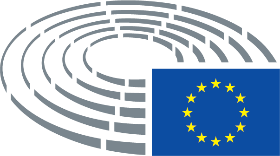 Текст, предложен от КомисиятаИзменение(-1)	В съответствие с член 9 от Договора за функционирането на Европейския съюз (ДФЕС), при определянето и осъществяването на своите политики и дейности e необходимо Съюзът да вземе предвид изискванията, свързани с насърчаването на висока степен на заетост, с осигуряването на адекватна социална закрила, с борбата срещу социалното изключване, както и с постигането на високо равнище на образование, обучение и опазване на човешкото здраве. Освен това, и както е посочено в член 11 от ДФЕС, е необходимо изискванията за опазване на околната среда да бъдат включени в политиките и дейностите на Съюза, по-специално за да се насърчи устойчивото развитие.Текст, предложен от КомисиятаИзменение(1)	Програмата за подкрепа на структурните реформи („Програмата“) беше създадена с цел укрепване на капацитета на държавите членки за изготвяне и изпълнение на стимулиращи растежа административни и структурни реформи, включително чрез помощ за ефикасното и ефективно използване на фондове на Съюза. Подкрепата по програмата се предоставя от Комисията по искане на съответната държава членка и може да обхваща широк кръг области. Развитието на устойчиви икономики върху стабилни икономически и социални структури, които позволяват на държавите членки да поемат шокове и да се възстановяват бързо след тях, допринася за икономическото и социално сближаване. Изпълнението на институционалните, административните и поддържащите растежа структурни реформи е подходящо средство за постигането на такова развитие.(1)	Програмата за подкрепа на структурните реформи („Програмата“) беше създадена с цел укрепване на капацитета на държавите членки за изготвяне и изпълнение на приобщаващи, стимулиращи растежа административни и структурни реформи с европейска добавена стойност и да се насърчава, наред с другото, солидарността, включително чрез помощ за ефикасното и ефективно използване на фондове на Съюза, в областта на, наред с другото, социалното приобщаване. По този начин Програмата може също така да бъде важно средство в осъществяването на принос за постигането на целите и изпълнение на принципите на Европейския стълб на социалните права.  Подкрепата по програмата се предоставя от Комисията по искане на съответната държава членка и може да обхваща широк кръг области. Развитието на устойчиви икономики върху стабилни икономически и социални структури, които позволяват на държавите членки да поемат шокове и да се възстановяват бързо след тях, допринася за постигането на целите на Съюза за икономическо и социално сближаване и пълна заетост. Изпълнението на институционалните, административните и устойчивите структурни реформи, които са в подкрепа на растежа, създаването на работни места и социалното сближаване, е подходящо средство за постигането на такова развитие. Програмата има необходимия потенциал да допълва и да укрепва допълнително изпълнението на цикъла на Европейския семестър, и по-специално на неговия Годишен обзор на растежа и на специфичните за всяка държава препоръки, и да постигне напредък по отношение на дългосрочните цели на стратегията „Европа 2020“.Текст, предложен от КомисиятаИзменение(1a)	Увеличаването на финансовия пакет, предназначен за програмата, следва да бъде свързано с преразглеждане на целите на Програмата, тъй като е необходимо в много държави членки да се укрепят публичните системи за социална сигурност, както и колективното договаряне и растежът на реалните трудови възнаграждения.Текст, предложен от КомисиятаИзменение(2)	Държавите членки търсят все по-често подкрепа по линия на програмата извън първоначалните очаквания. Исканията за подкрепа, получени от Комисията по време на цикъла за 2017 г., се оценяват на много над наличните годишни средства. Що се отнася до цикъла за 2018 г., прогнозната стойност на получените искания е пет пъти по-висока от наличните за тази година финансови ресурси. Почти всички държави членки поискаха подкрепа по Програмата, а исканията са разпределени между всички области на политиката, обхванати от програмата.(2)	Държавите членки търсят все по-често подкрепа по линия на програмата извън първоначалните очаквания. Исканията за подкрепа, получени от Комисията по време на цикъла за 2017 г., се оценяват на много над наличните годишни средства. Що се отнася до цикъла за 2018 г., прогнозната стойност на получените искания е пет пъти по-висока от наличните за тази година финансови ресурси. Почти всички държави членки поискаха подкрепа по Програмата, а исканията са разпределени между всички области на политиката, обхванати от програмата. Очаква се Програмата да продължи да получава значително повече искания, отколкото може да удовлетвори, поради което ще се наложи да се прави подбор на исканията за подкрепа, без да се засяга необходимостта от равно третиране на държавите членки. При оценяването на исканията следва да се запази силен акцент върху приоритетите, посочени в Годишния обзор на растежа (ГОР), върху стратегическите приоритети на Съюза и върху искания, при които са налице положително социално въздействие и участие на партньори. В съответствие с ГОР за 2018 г., разликите при възстановяването на икономиките и в положението с трудовата заетост в държавите членки налагат допълнителни целенасочени инвестиции във висококачествено образование, обучение, производителност на труда и активни политики на пазара на труда. Структурните реформи, свързани със социалните политики и политиките по заетостта, следва да се изтъкнат допълнително, като се има предвид фактът, че целите на стратегията „Европа 2020“ в областта на заетостта и социалното приобщаване е най-малко вероятно да бъдат постигнати. При оценка на исканията следва да се разгледа надлежно обосновката за реформата, включително резултатите от съответните консултации със заинтересованите страни и партньори, когато е приложимо поради естеството и обхвата на преследваните реформи.Текст, предложен от КомисиятаИзменение(3)	Укрепването на икономическото и социалното сближаване чрез засилване на структурните реформи е от решаващо значение за успешното участие в Икономическия и паричен съюз. Това е от особено значение за държавите членки, чиято валута не е евро, в подготовката им за присъединяване към еврозоната.(3)	Укрепването на икономическото и социалното сближаване чрез засилване на структурните реформи е от решаващо значение за успешното участие в Икономическия и паричен съюз.Текст, предложен от КомисиятаИзменение(4)	В този смисъл е целесъобразно да се подчертае в общата цел на програмата — в рамките на нейния принос към преодоляването на икономическите и социалните предизвикателства, че насърчаването на сближаването, конкурентоспособността, производителността, устойчивия растеж и създаването на работни места, следва да допринесат и за подготовката за бъдещо участие в еврозоната от онези държави членки, чиято парична единица не е еврото.(4)	В този смисъл е целесъобразно да се включи в общата цел на програмата — в рамките на нейния принос към преодоляването на икономическите и социалните предизвикателства, че насърчаването на икономическото, социалното и териториалното сближаване, социалното приобщаване и борбата срещу бедността, конкурентоспособността, производителността и устойчивия и приобщаващ растеж, създаването на работни места и инвестициите следва да допринасят и за подготовката за бъдещо участие в еврозоната от онези държави членки, чиято парична единица не е еврото, както и за конвергенцията в рамките на еврозоната и извън нея.Текст, предложен от КомисиятаИзменение(5)	Необходимо е също така да се посочи, че действията и мерките по Програмата могат да бъдат от подкрепа за реформи, които да помогнат на държавите членки, желаещи да приемат еврото, да се подготвят за участието в еврозоната.(5)	Необходимо е също така да се посочи, че действията и мерките по Програмата могат да бъдат от подкрепа за реформи, които помагат на държавите членки, желаещи да приемат еврото, да се подготвят за участието в еврозоната по такъв начин, че да на съответните държави членки се предостави и възможност да подобрят своите резултати по отношение на социалните показатели, които са от значение за Европейския семестър.Текст, предложен от КомисиятаИзменение(6)	С оглед задоволяване на нарастващото търсене на подкрепа от страна на държавите членки, както и поради необходимостта от подпомагане на изпълнението на структурните реформи в държавите членки, чиято парична единица не е еврото, отпуснатите за програмата финансови средства следва да се увеличат до достатъчно високо ниво, позволяващо на Съюза да оказва подкрепата, от която се нуждаят отправилите искането държави членки.(6)	С оглед задоволяване на нарастващото търсене на подкрепа от страна на държавите членки, както и поради необходимостта от подпомагане на изпълнението на структурните реформи в държавите членки, чиято парична единица не е еврото, отпуснатите за програмата финансови средства следва да се увеличат до достатъчно високо ниво, като се използва Инструментът за гъвкавост, предвиден в действащата Многогодишна финансова рамка, което ще предостави възможност на Съюза да оказва подкрепата, от която се нуждаят отправилите искането държави членки. Държавите членки следва да могат на доброволен принцип да се възползват от възможността, предвидена в член 11 от Регламент (ЕС) № 2017/825, за прехвърляне на част от техните средства от компонента за техническа помощ по линия на европейските структурни и инвестиционни фондове към Програмата с цел да се окаже подкрепа за прилагането на реформи, включително реформи, свързани с приемането на еврото. Като се има предвид обаче значението на разработването на структурни реформи за засилване на икономическото и социалното сближаване и голямото търсене на подкрепа по Програмата от страна на държавите членки, при наличие на положителна оценка на постигнатите резултати за периода 2017 – 2020 г. следва да се разгледа възможността за евентуална постоянна програма за подкрепа на структурните реформи със собствен бюджет в МФР за периода след 2020 г.Текст, предложен от КомисиятаИзменение(7)	За да може подкрепата да бъде предоставена във възможно най-кратки срокове, Комисията следва да може да използва част от финансовия пакет и за покриване на разходите за дейности в подкрепа на програмата, като например разходи, свързани с контрола на качеството и мониторинга на проектите на място.(7)	За да може качествена подкрепа да бъде предоставена във възможно най-кратки срокове, Комисията следва да може да използва част от финансовия пакет и за покриване на разходите за дейности в подкрепа на програмата, като например разходи, свързани с контрола на качеството и мониторинга на проектите на място. Тези разходи следва да бъдат пропорционални на общата стойност на разходите по проектите за подкрепа.Текст, предложен от КомисиятаИзменение(7a)	С цел да се осигури безпроблемното отчитане на изпълнението на програмата пред Европейския парламент и Съвета, следва да се посочи срокът, в който Комисията следва да предоставя годишните мониторингови доклади.Текст, предложен от КомисиятаИзменениеОбщата цел на Програмата е да допринесе за институционалните, административните и поддържащите растежа структурни реформи в държавите членки, като предоставя подкрепа на националните органи за мерки, насочени към реформирането и укрепването на институциите, управлението, публичната администрация и икономическите и социалните сектори в отговор на икономическите и социалните предизвикателства с цел увеличаване на сближаването, конкурентоспособността, производителността, устойчивия растеж, създаването на работни места и инвестициите, което също така ще ги подготви за участие в еврозоната, по специално в контекста на процедурите за икономическо управление, включително чрез подкрепа за ефикасното, ефективно и прозрачно използване на фондове на Съюза.“;Общата цел на Програмата е да допринесе за институционалните, административните, поддържащите растежа и приобщаващите структурни реформи в държавите членки, като предоставя подкрепа на националните органи за мерки, насочени към реформирането и укрепването на институциите, управлението, публичната администрация и икономическите и социалните сектори в отговор на икономическите и социалните предизвикателства с цел увеличаване на икономическото, социалното и териториалното сближаване, социалното приобщаване и борбата срещу бедността, конкурентоспособността, производителността, устойчивия и приобщаващ растеж, създаването на работни места и инвестициите, по специално в контекста на процедурите за икономическо управление и на прилагането на Европейския стълб на социалните права, включително чрез подкрепа за ефикасното, ефективно и прозрачно използване на фондове на Съюза. Програмата може също така да допринася конкретно за успешното участие на държавите членки в Икономическия и паричен съюз и за подготовката за участието в еврозоната за държавите членки, чиято парична единица не е еврото, като предоставя подкрепа на националните органи за мерки, насочени към тази подготовка;Текст, предложен от КомисиятаИзменение(1a)	В член 5, параграф 2 се добавя следната буква:„еа)	действия и мерки в подкрепа на реформите в държавите членки в рамките на подготовката им за присъединяване към еврозоната.“Текст, предложен от КомисиятаИзменение(2)	Добавя се член 5азаличава се„Член 5aПодкрепа за подготовката за членство в еврозонатаПрограмата може да финансира действия и мерки в подкрепа на реформите, които могат да помогнат на държавите членки в подготовката им за присъединяване към еврозоната.“Текст, предложен от КомисиятаИзменение1.	Размерът на финансовия пакет за изпълнение на Програмата се определя на 222 800 000 eвро по текущи цени.“;1.	Размерът на финансовия пакет за изпълнение на Програмата се определя на 222 800 000 EUR по текущи цени, от които 80 000 000 EUR се предоставят от Инструмента за гъвкавост съгласно Регламент (ЕС, Евратом) № 1311/2013 на Съвета*.;__________________* Регламент (EC, Евратом) № 1311/2013 на Съвета от 2 декември 2013 г. за определяне на многогодишната финансова рамка за годините 2014–2020 (OВ L 347, 20.12.2013 г., стр. 884).Текст в силаИзменение(3a)	В член 16 уводната част на параграф 2 се заменя със следното: 2.	Комисията представя на Европейския парламент и на Съвета годишен мониторингов доклад относно прилагането на Програмата. Този доклад включва информация относно:„2.	Считано от 2018 г. и до 2021 г. включително, Комисията представя на Европейския парламент и на Съвета годишен мониторингов доклад относно прилагането на Програмата. Този доклад включва информация относно:“ Текст, предложен от КомисиятаИзменение(3б)	В член 16, параграф 2 се вмъква буква гa):„гa)	резултата от контрола на качеството и мониторинга на проектите за подкрепа на място; “ЗаглавиеУвеличаване на финансовия пакет на Програмата за подкрепа на структурните реформи и адаптиране на общата ѝ целУвеличаване на финансовия пакет на Програмата за подкрепа на структурните реформи и адаптиране на общата ѝ целУвеличаване на финансовия пакет на Програмата за подкрепа на структурните реформи и адаптиране на общата ѝ целУвеличаване на финансовия пакет на Програмата за подкрепа на структурните реформи и адаптиране на общата ѝ целПозоваванияCOM(2017)0825 – C8-0433/2017 – 2017/0334(COD)COM(2017)0825 – C8-0433/2017 – 2017/0334(COD)COM(2017)0825 – C8-0433/2017 – 2017/0334(COD)COM(2017)0825 – C8-0433/2017 – 2017/0334(COD)Водеща комисия       Дата на обявяване в заседаниеREGI14.12.2017Становище, изказано от       Дата на обявяване в заседаниеEMPL14.12.2017EMPL14.12.2017EMPL14.12.2017EMPL14.12.2017Докладчик по становище:       Дата на назначаванеCsaba Sógor13.3.2018Csaba Sógor13.3.2018Csaba Sógor13.3.2018Csaba Sógor13.3.2018Разглеждане в комисия15.5.2018Дата на приемане7.6.2018Резултат от окончателното гласуване+:–:0:347034703470Членове, присъствали на окончателното гласуванеGuillaume Balas, Enrique Calvet Chambon, David Casa, Michael Detjen, Lampros Fountoulis, Elena Gentile, Marian Harkin, Czesław Hoc, Danuta Jazłowiecka, Agnes Jongerius, Jan Keller, Ádám Kósa, Agnieszka Kozłowska-Rajewicz, Jérôme Lavrilleux, Patrick Le Hyaric, Dominique Martin, Anthea McIntyre, Miroslavs Mitrofanovs, Elisabeth Morin-Chartier, Emilian Pavel, Georgi Pirinski, Terry Reintke, Claude Rolin, Siôn Simon, Marita Ulvskog, Renate Weber, Jana ŽitňanskáGuillaume Balas, Enrique Calvet Chambon, David Casa, Michael Detjen, Lampros Fountoulis, Elena Gentile, Marian Harkin, Czesław Hoc, Danuta Jazłowiecka, Agnes Jongerius, Jan Keller, Ádám Kósa, Agnieszka Kozłowska-Rajewicz, Jérôme Lavrilleux, Patrick Le Hyaric, Dominique Martin, Anthea McIntyre, Miroslavs Mitrofanovs, Elisabeth Morin-Chartier, Emilian Pavel, Georgi Pirinski, Terry Reintke, Claude Rolin, Siôn Simon, Marita Ulvskog, Renate Weber, Jana ŽitňanskáGuillaume Balas, Enrique Calvet Chambon, David Casa, Michael Detjen, Lampros Fountoulis, Elena Gentile, Marian Harkin, Czesław Hoc, Danuta Jazłowiecka, Agnes Jongerius, Jan Keller, Ádám Kósa, Agnieszka Kozłowska-Rajewicz, Jérôme Lavrilleux, Patrick Le Hyaric, Dominique Martin, Anthea McIntyre, Miroslavs Mitrofanovs, Elisabeth Morin-Chartier, Emilian Pavel, Georgi Pirinski, Terry Reintke, Claude Rolin, Siôn Simon, Marita Ulvskog, Renate Weber, Jana ŽitňanskáGuillaume Balas, Enrique Calvet Chambon, David Casa, Michael Detjen, Lampros Fountoulis, Elena Gentile, Marian Harkin, Czesław Hoc, Danuta Jazłowiecka, Agnes Jongerius, Jan Keller, Ádám Kósa, Agnieszka Kozłowska-Rajewicz, Jérôme Lavrilleux, Patrick Le Hyaric, Dominique Martin, Anthea McIntyre, Miroslavs Mitrofanovs, Elisabeth Morin-Chartier, Emilian Pavel, Georgi Pirinski, Terry Reintke, Claude Rolin, Siôn Simon, Marita Ulvskog, Renate Weber, Jana ŽitňanskáЗаместници, присъствали на окончателното гласуванеGeorges Bach, Sergio Gutiérrez Prieto, Dieter-Lebrecht Koch, Eduard Kukan, Miapetra Kumpula-Natri, Paloma López Bermejo, António Marinho e Pinto, Rory Palmer, Jasenko Selimovic, Monika Vana, Flavio ZanonatoGeorges Bach, Sergio Gutiérrez Prieto, Dieter-Lebrecht Koch, Eduard Kukan, Miapetra Kumpula-Natri, Paloma López Bermejo, António Marinho e Pinto, Rory Palmer, Jasenko Selimovic, Monika Vana, Flavio ZanonatoGeorges Bach, Sergio Gutiérrez Prieto, Dieter-Lebrecht Koch, Eduard Kukan, Miapetra Kumpula-Natri, Paloma López Bermejo, António Marinho e Pinto, Rory Palmer, Jasenko Selimovic, Monika Vana, Flavio ZanonatoGeorges Bach, Sergio Gutiérrez Prieto, Dieter-Lebrecht Koch, Eduard Kukan, Miapetra Kumpula-Natri, Paloma López Bermejo, António Marinho e Pinto, Rory Palmer, Jasenko Selimovic, Monika Vana, Flavio ZanonatoЗаместници (чл. 200, пар. 2), присъствали на окончателното гласуванеAndrea Bocskor, Dietmar Köster, Renaud MuselierAndrea Bocskor, Dietmar Köster, Renaud MuselierAndrea Bocskor, Dietmar Köster, Renaud MuselierAndrea Bocskor, Dietmar Köster, Renaud Muselier34+ALDEPPES&DVERTS/ALEEnrique Calvet Chambon, Marian Harkin, António Marinho e Pinto, Jasenko Selimovic, Renate WeberGeorges Bach, Andrea Bocskor, David Casa, Danuta Jazłowiecka, Dieter-Lebrecht Koch, Agnieszka Kozłowska-Rajewicz, Eduard Kukan, Ádám Kósa, Jérôme Lavrilleux, Elisabeth Morin-Chartier, Renaud Muselier, Claude RolinGuillaume Balas, Michael Detjen, Elena Gentile, Sergio Gutiérrez Prieto, Agnes Jongerius, Jan Keller, Miapetra Kumpula-Natri, Dietmar Köster, Rory Palmer, Emilian Pavel, Georgi Pirinski, Siôn Simon, Marita Ulvskog, Flavio ZanonatoMiroslavs Mitrofanovs, Terry Reintke, Monika Vana7-ECRENFGUE/NGLNICzesław Hoc, Anthea McIntyre, Jana ŽitňanskáDominique MartinPatrick Le Hyaric, Paloma López BermejoLampros Fountoulis00